OSNOVNA ŠKOLA ŠEMOVEC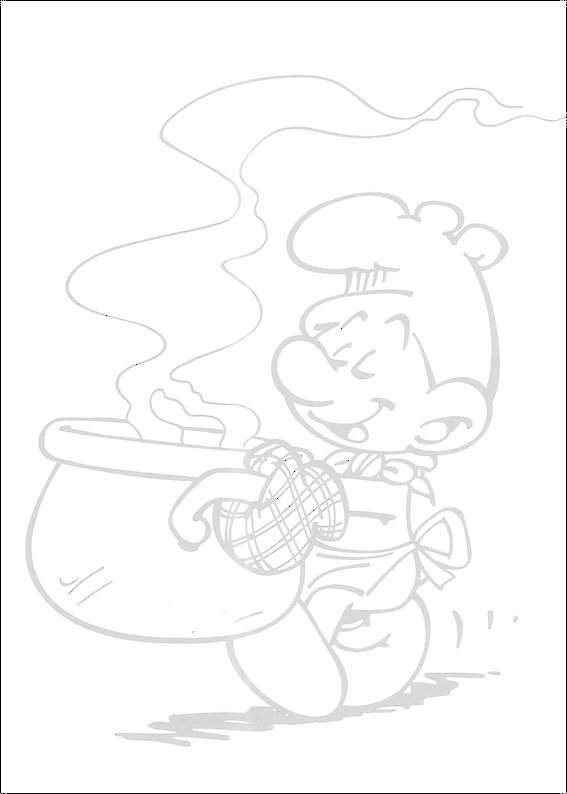 JELOVNIK ZA STUDENI 2018. GODINE05.11. PONEDJELJAK …….........HRENOVKA, CRNI KRUH06.11. UTORAK …………………VARIVO OD MAHUNA, KRUMPIRA, PILETINE                                                       KUKURUZNI KRUH07.11. SRIJEDA ………………NAMAZ OD LJEŠNJAKA, KAKAO,           ŠK. MLIJEKO08.11. ČETVRTAK...................TJESTENINA S BOLOGNESE UMAKOM09.11. PETAK………………..KUKURUZNE PAHULJICE NA MLIJEKU,     ŠK. VOĆE12.11. PONEDJELJAK ----------- SENDVIĆ S CRNIM KRUHOM, PUREĆOM                                                  ŠUNKOM, ZELENOM SALATO, MRKVOM,  SIROM, ČAJ13.11. UTORAK …………............RIČET VARIVO, KUKURUZNI KRUH14.11. SRIJEDA ………………..GRIZ S ČOKOLADNIM POSIPOM,   ŠK. MLIJEKO15.11. ČETVRTAK......................PAPRIKAŠ OD PURETINE S HAJDINSKOM KAŠOM16.11. PETAK ………………PAN. PILEĆI MEDALJONI, KRASTAVCI, CRNI KRUH                                                ŠK. VOĆE19.11. PONEDJELJAK ……KUKURUZNI KRUH S MLJEČNIM NAMAZOM, JOGURT20.11. UTORAK …………............VARIVO OD MIJEŠANOG POVRĆA I PILETINE,                                                        KUKURUZNI KRUH21.11. SRIJEDA …………PLJESKAVICA, KRASTAVCI, CRNI KRUH,    ŠK. MLIJEKO22.11. ČETVRTAK……………ĐUVEĐ S POVRĆEM24.11. PETAK …………ĐAČKI SENDVIĆ( PUREĆA ŠUNKA, SIR, ZELENA SALATA,                                                                         MRKVA, KRASTAVCI)     ŠK. VOĆE26.11. PONEDJELJAK ……LJEŠNJAK ČOKOLINO S ZOBENIM PAHULJICAM,                                                BANANA27.11. UTORAK …………....GRAH VARIVO S KISELIM KUPUSOM,                                                  KUKURUZNI KRUH28.11. SRIJEDA ……….. ..GRČKI JOGURT,  SENDVIĆ OD CRNOG KRUHA S                                              PUREĆOM ŠUNKOM29.11. ČETVRTAK..............KUKURUZNI ŽGANCI S PIRJANOM TELETINOM30.11. PETAK ……………PANIRANI RIBLJI ŠTAPIĆI, KRASTAVCI, CRNI KRUH,                                             ŠK. VOĆE- prema projektu „Super doručak – moj najbolji izbor“                                                                                                                   DOBAR TEKCIJENA ŠKOLSKE KUHINJE ZASTUDENI IZNOSI:  100,00 kn